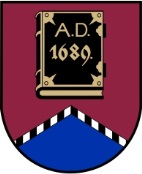 LATVIJAS REPUBLIKAALŪKSNES NOVADA PAŠVALDĪBANodokļu maksātāja reģistrācijas kods 90000018622DĀRZA IELĀ 11, ALŪKSNĒ, ALŪKSNES NOVADĀ, LV – 4301, TĀLRUNIS 64381496,  64381150, E-PASTS: dome@aluksne.lvA/S „SEB banka”, KODS UNLALV2X, KONTS Nr.LV58UNLA0025004130335  Alūksnē2014.gada 27.novembrī		                                                       SAISTOŠIE NOTEIKUMI Nr.24/2014                                                                             apstiprināti ar Alūksnes novada domes							27.11.2014. lēmumu Nr.421		(protokols Nr.21, 17.punkts)                                                                             precizēti ar Alūksnes novada domes							29.01.2015. lēmumu Nr.17		(protokols Nr.2, 14.punkts)Par līdzfinansējumu daudzdzīvokļu dzīvojamo māju piesaistīto zemesgabalu labiekārtošanaiIzdoti saskaņā ar likuma „Par pašvaldībām” 43.panta trešo daļu, likuma „Par palīdzību dzīvokļa jautājumu risināšanā” 27.² panta piekto daļuVispārīgie jautājumiSaistošie noteikumi, turpmāk tekstā – Noteikumi, nosaka kārtību, kādā Alūksnes novada pašvaldība, turpmāk tekstā – Pašvaldība, piešķir līdzfinansējumu daudzdzīvokļu dzīvojamo māju piesaistīto zemesgabalu labiekārtošanai, līdzfinansējuma apmēru, piešķiršanas nosacījumus un kārtību, kādā tiek kontrolēts līdzfinansējuma izlietojums.  Pašvaldības līdzfinansējums daudzdzīvokļu dzīvojamām mājām piesaistīto zemesgabalu labiekārtošanai Pašvaldības budžeta finanšu līdzekļu daļa un tiek piešķirts no Pašvaldības gadskārtējā budžetā šim mērķim paredzētajiem līdzekļiem.Līdzfinansējuma piešķiršanas nosacījumi Līdzfinansējums tiek piešķirts daudzdzīvokļu dzīvojamai mājai, kura atbilst šādiem nosacījumiem:atrodas Alūksnes novada administratīvajā teritorijā;ir privatizēta saskaņā ar likumu „Par valsts un pašvaldību dzīvojamo māju privatizāciju” likumu „Par kooperatīvo dzīvokļu privatizāciju” vai likumu „Par lauksaimniecības uzņēmumu un zvejnieku kolhozu privatizāciju”;saskaņā ar kadastrālās uzmērīšanas lietu tajā ir ne mazāk kā četri dzīvokļi;dzīvojamās mājas kopējā platība ir lielāka par 300 m² un tajā esošo nedzīvojamo telpu platība nepārsniedz 25% no mājas kopējās platības;vienai personai, izņemot Pašvaldību, pieder ne vairāk kā 25% no mājā esošajiem dzīvokļa īpašumiem;dzīvojamās mājas kopīpašumā esošās daļas pārvaldīšanai un apsaimniekošanai ir izveidota dzīvokļu īpašnieku sabiedrība vai Civillikumā noteiktajā kārtībā noslēgts savstarpējs līgums par mājas kopīpašumā esošās daļas pārvaldīšanu un apsaimniekošanu, vai dzīvojamo māju apsaimnieko līdzšinējais apsaimniekotājs, kurš darbojas, pamatojoties uz likuma „Par valsts un pašvaldību dzīvojamo māju privatizāciju” 50.panta septīto daļu; Noteikumu 3.6.punktā norādītais daudzdzīvokļu mājas pārvaldnieks ir dzīvokļu īpašnieku pilnvarota persona ar tiesībām pārstāvēt dzīvokļu īpašniekus šajos Noteikumos paredzētā Pašvaldības līdzfinansējuma saņemšanai;ja daudzdzīvokļu dzīvojamās mājas pārvaldīšanas līgumā nav noteikta cita lēmumu pieņemšanas kārtība, tad vairāk nekā 50% no mājas dzīvokļu īpašniekiem balsojot „par”, ir pieņemts lēmums veikt piesaistītā zemesgabala labiekārtošanas pasākumus, nodrošinot dzīvokļu īpašnieku līdzfinansējuma daļu un nepieciešamības gadījumā – arī trešo personu finanšu līdzekļus;negatīvā starpība starp aprēķinātajiem un visu dzīvokļu īpašnieku samaksātajiem maksājumiem par apsaimniekošanu (apsaimniekošanas maksa) pēdējos divpadsmit mēnešos nepārsniedz 15% (atskaites periodu sākot divus mēnešus pirms pieteikuma iesniegšanas dienas);nekustamā īpašuma nodokļa parāds (pamatparāds un nokavējuma nauda) par attiecīgajā dzīvojamajā mājā esošajām telpu grupām, dzīvojamai mājai piesaistītajām palīgēkām un dzīvojamai mājai piesaistīto zemes gabalu nepārsniedz 15% no kopējās nekustamā īpašuma nodokļa summas par šajā punktā minētajiem nekustamajiem īpašumiem iepriekšējos taksācijas gados.Projekta pieteikuma iesniedzējs ir daudzdzīvokļu dzīvojamās mājas dzīvokļu īpašnieki. Dzīvokļu īpašnieki projekta pieteikumu var iesniegt ar pilnvarotās personas starpniecību. Pašvaldības līdzfinansējumu nepiešķir ja šo Noteikumu 8.punktā minētās atbalstāmās izmaksas pasākumi ir pieteikti vai jau tikuši līdzfinansēti no Eiropas Savienības fondu, valsts budžeta vai Pašvaldības budžeta līdzekļiem.Līdzfinansējuma apjoms, atbalstāmās un neatbalstāmās izmaksasPar projektu pieteikumiem pieejamo finansējuma apmēru katrā budžeta gadā lemj Pašvaldības dome, apstiprinot tās budžetu.Saskaņā ar šiem Noteikumiem Pašvaldības līdzfinansējumu vienas daudzdzīvokļu dzīvojamās mājas piesaistītā zemesgabala labiekārtošanai var saņemt ne vairāk kā viena projekta pieteikuma ietvaros, ne vairāk kā 50% no kopējām atbalstāmām izmaksām, un nepārsniedzot 5000 EUR.Daudzdzīvokļu dzīvojamai mājai piesaistītā zemesgabala, tas ir – zemesgabala, uz kura atrodas dzīvojamā māja un kas ir dzīvokļu īpašnieku īpašumā, lietošanā vai valdījumā, labiekārtošanas atbalstāmās izmaksas ir:piebraucamo ceļu, stāvlaukumu un gājēju celiņu atjaunošana (ieskaitot nepieciešamās inženierkomunikācijas un aprīkojuma elementus);apgaismojuma atjaunošana.Neatbalstāmās izmaksas:kārtējās uzturēšanas izmaksas;apgrozāmo līdzekļu iegādes izmaksas;virsizdevumi, izņemot darba devēja valsts sociālās apdrošināšanas obligātās iemaksas; samaksa par aizdevuma izskatīšanu, noformēšanu un rezervēšanu, procentu maksājumi, soda procenti, maksa par finanšu transakcijām;izmaksas, kas saistītas ar pieteikuma sagatavošanu, t.sk. konsultāciju pakalpojumi, darba algas, ar tām saistītie nodokļu maksājumi u.c.;citas izmaksas, kas šajos noteikumos nav noteiktas kā atbalstāmās.Pretendents var prasīt avansa maksājumu līdz 50% no piešķirtā Pašvaldības līdzfinansējuma. Pašvaldība nodrošina piešķirtā līdzfinansējuma pilnīgu pārskaitīšanu 30 (trīsdesmit) dienu laikā, skaitot no atskaites par projekta realizēšanu un līguma izpildi saņemšanas dienas. Pieteikuma iesniegšanas un izskatīšanas kārtībaLai pieteiktos līdzfinansējuma saņemšanai attiecīgajā budžeta gadā, projekta pieteikuma iesniedzējs no 1.marta līdz 31.martam iesniedz Pašvaldībā:  aizpildītu projekta pieteikuma veidlapu (pielikums);papildus iesniedzamos dokumentus (atbilstoši pielikuma veidlapā norādītajam).Viena budžeta gada ietvaros pieejamā finansējuma ietvaros vērtē un savstarpēji salīdzina visus projektus, kas Pašvaldībā reģistrēti kā elektroniski parakstīti dokumenti vai personīgi iesniegti Noteikumu 11.punktā norādītajā termiņā, bet ar pasta starpniecību saņemtie – vēl 7 (septiņu) dienu laikā pēc tā.Projekta pieteikumus izskata un lēmumus par tiem pieņem 2 (divu) mēnešu laikā no to iesniegšanas termiņa beigām. Ja, vērtējot pieteikumus, Pašvaldībai rodas šaubas par atbalstāmo izmaksu aprēķina atsevišķu pozīciju atbilstību vidējām tirgus cenām, tā ir tiesīga pieprasīt pilnvarotajai personai (iesniedzējam) sniegt skaidrojumus. Gadījumā, ja izmaksu atbilstība netiek pierādīta, Pašvaldība ir tiesīga līdzfinansējuma aprēķināšanai tās izslēgt no atbalstāmajām izmaksām.Projektiem, kuri atbilst šiem Noteikumiem, līdzfinansējumu piešķir ar Pašvaldības domes lēmumu to reģistrēšanas Pašvaldībā secībā, programmai pieejamā kopējā finansējuma robežās.Pieteikumi, kas neatbilst Noteikumiem vai atbilst tiem, bet nav iekļuvuši šim mērķim Pašvaldības budžetā noteiktajā finansējumā, tiek noraidīti ar Pašvaldības izpilddirektora lēmumu, kuru iesniedzējs ir tiesīgs apstrīdēt Pašvaldības domē Administratīvā procesa likuma noteiktajā kārtībā. Ja pēc projektu izvērtēšanas netiek noslēgti līgumi par visu šim mērķim pieejamo finansējumu, Pašvaldības domes priekšsēdētājs var izsludināt atkārtotu pieteikumu iesniegšanas termiņu attiecīgajam budžeta gadam.Līguma slēgšana un tā izpildes kontroleFinansējuma saņēmēja pienākums ir 1 (viena) mēneša laikā pēc lēmuma pieņemšanas par projekta pieteikuma apstiprināšanu parakstīt līgumu par projekta īstenošanu, un tas zaudē tiesības uz piešķirtā līdzfinansējuma saņemšanu, ja neizpilda šo nosacījumu.Līgumā paredz:termiņu līdzfinansējuma pārskaitīšanai pretendenta norēķinu kontā;pretendenta pienākumus projekta realizēšanā;līdzfinansējuma izmantošanas nosacījumus;atskaišu iesniegšanas kārtību un pārbaužu veikšanu;atbildību un pretendenta pienākumu atmaksāt saņemto līdzfinansējumu, ja tas izmantots pašvaldības neatbalstītiem mērķiem vai neievērojot noteikto kārtību;citus līdzējiem svarīgus noteikumus.Pašvaldība nodrošina informācijas publicēšanu par noslēgtajiem līgumiem Pašvaldības mājas lapā www.aluksne.lvPašvaldībai ir tiesības veikt izpildīto darbu kvalitātes, apjoma un izmaksu kontroli.Gadījumā, ja starp projekta pieteikumam pievienotajos dokumentos uzrādītajām atbalstāmajām izmaksām un faktiski izpildītajiem darbiem tiek konstatētas atšķirības, Pašvaldības dome ir tiesīga pie galīgā norēķina samazināt piešķirtā līdzfinansējuma summu. Pašvaldības domes lēmumu pretendents var pārsūdzēt Administratīvā procesa likuma noteiktajā kārtībā. Domes priekšsēdētājs								A.DUKULISPielikumsAlūksnes novada domes27.11.2014. saistošajiem noteikumiem Nr.24/2014„Par līdzfinansējumu daudzdzīvokļu dzīvojamo māju piesaistīto zemesgabalu labiekārtošanai”Alūksnes novada pašvaldībaiDzīvojamās mājas _______________________________________                                                                                         (adrese)_______________________________________	                                                                                      (tiesiskais statuss)                     	                        _______________________________________                                                                            (pretendenta vārds, uzvārds/nosaukums)				                               _______________________________________                                                                                             (personas kods/reģistrācijas Nr.)				                     ______________________________________                                                                                                  (pretendenta adrese)			                     	_______________________________________                                                                                                            (tālrunis)PROJEKTA PIETEIKUMS Lūdzu piešķirt pašvaldības līdzfinansējumu daudzdzīvokļu dzīvojamās mājas _________________________________________________________________________                                                                            (adrese)piesaistītā zemesgabala ______________________________________ labiekārtošanai.				                             (adrese)Iesniegti pielikumi:Pārvaldīšanas pilnvarojuma līguma kopija				   ….lpp.Pārvaldnieka/apsaimniekotāja reģistrācijas apliecības kopija	   ….lpp.Dzīvokļu īpašnieku lēmuma kopija			                           ….lpp.Apsaimniekotāja izsniegta izziņa par aprēķināto apsaimniekošanas maksu un iekasētajiem maksājumiem 12 mēnešos, sākot atskaites periodu 2 mēnešus pirms pieteikuma iesniegšanas dienas				                ….lpp.Sertificēta būvinženiera apstiprināts kopējo darbu izmaksu aprēķins   ….lpp.Papildus pielikumi mājai piesaistītā zemes gabala labiekārtošanas darbu veikšanai:Zemes robežu plāna kopija						   ….lpp.Darba zīmējums/darba veikšanas projekts			               ….lpp.Darbu veikšanas saskaņojums ar zemes gabala īpašnieku (ja zemes gabala īpašnieki nav mājas dzīvokļu īpašnieki)				                           ….lpp.Ar savu parakstu apliecinu sniegto datu pareizību.Alūksnē, 20___.gada ___.__________________________________ ___________________ _________________________                (amats)			  (paraksts)                            (vārds uzvārds)PASKAIDROJUMA RAKSTSAlūksnes novada domes saistošajiem noteikumiem „Par līdzfinansējumu daudzdzīvokļu dzīvojamo māju piesaistīto zemesgabalu labiekārtošanai”Domes priekšsēdētājs							A.DUKULIS1.Mājas adrese2.Mājas sērijas nr.3.Mājas kadastra apzīmējums4.Dzīvokļu īpašuma platībasDzīvojamās telpas ….m²Nedzīvojamās telpas ….m²5.PārvaldnieksDzĪKSBiedrībaPilnvarotā personaCits……………………6.Pārvaldnieka personas kods/reģistrācijas Nr.7.Pārvaldnieka adrese/juridiskā adrese8.Pārvaldnieka e-pasta adrese9.Pārvaldnieka telefons10.Pārvaldnieka bankas konta rekvizītiBankaKodsKonta Nr.11.Mājas kopējā platība, m²12.Piesaistītā zemes gabala kopējā platība, m²13.Zemes gabala juridiskais statussPrivatizētsPieder citai personaiCits14.Esošā maksa par apsaimniekošanu (euro/m²)15.Mājas uzkrāto līdzekļu apjoms uz iesnieguma iesniegšanas datumu (euro)16.Mājas īrnieku, nomnieku, īpašnieku apsaimniekošanas maksas parādi uz iesnieguma iesniegšanas dienu (euro)17.Projekta kopējās izmaksas, lūgtais pašvaldības līdzfinansējums, avansa (norādot apmēru) nepieciešamībaPaskaidrojuma raksta sadaļasNorādāmā informācija1. Projekta nepieciešamības pamatojumsLikuma „Par palīdzību dzīvokļa jautājumu risināšanā” 27.² panta otrās daļas 5.punkts nosaka, ka pašvaldība var sniegt palīdzību dzīvojamās mājas īpašniekam (īpašniekiem) vai dzīvokļu īpašniekiem, piešķirot finansējumu dzīvojamai mājai piesaistītā zemesgabala labiekārtošanai.Novada teritorijā lielākajā daļā esošo daudzdzīvokļu dzīvojamo māju piesaistīto zemesgabalu infrastruktūra ir nolietojusies, kas degradē apkārtējo vidi un prasa lielus ieguldījumus tās atjaunošanai.Saistošo noteikumu „Par līdzfinansējumu daudzdzīvokļu dzīvojamo māju piesaistīto zemesgabalu labiekārtošanai”, turpmāk – Noteikumi, mērķis ir labiekārtot daudzdzīvokļu dzīvojamo māju pieguļošos zemesgabalus, lai uzlabotu iedzīvotāju dzīves vidi publiskajā telpā.2. Īss projekta satura izklāstsNoteikumi nosaka kārtību, kādā Alūksnes novada pašvaldība piešķir finansējumu daudzdzīvokļu dzīvojamo māju piesaistīto zemesgabalu labiekārtošanai, līdzfinansējuma apmēru, piešķiršanas nosacījumus un kārtību, kādā tiek kontrolēts līdzfinansējuma izlietojums.3. Informācija par plānoto projekta ietekmi uz pašvaldības budžetuKonkrēta Noteikumu finansiālā ietekme uz pašvaldības budžetu nav iepriekš nosakāma, jo nav iespējams iepriekš precīzi prognozēt pieteikumu skaitu, kas tiks iesniegti līdzfinansējuma saņemšanai. Šim mērķim plānotais maksimālais  pašvaldības finansējums. Līdzfinansējums projektiem tiks piešķirts to iesniegšanas secībā līdz maksimālajam šai programmā paredzētajai summai, kas 2015.gada budžetā ir plānota 20 000 EUR apmērā. Pārējie projekti, ja arī atbildīs Noteikumos izvirzītajām prasībām, līdzfinansējuma programmā neiekļūs.Programma paredzēta kā ilgtermiņa.  Turpmākā budžeta plānošana notiks atkarībā no dzīvojamo māju īpašnieku un apsaimniekotāju aktivitātes izvērtējuma un budžeta iespējām.4. Informācija par plānoto projekta ietekmi uz uzņēmējdarbības vidi pašvaldības teritorijā5. Informācija par administratīvajām procedūrāmPieteikumus izvērtēs ar Alūksnes novada domes priekšsēdētāja rīkojumu izveidota komisija.Pieteikumi, kuri neatbildīs Noteikumiem, tiks noraidīti ar Alūksnes novada domes priekšsēdētāja lēmumu, ko pretendents būs tiesīgs apstrīdēt Alūksnes novada domē Administratīvā procesa likuma noteiktajā kārtībā.Lēmumu par līdzfinansējuma piešķiršanu pieņems Alūksnes novada dome 2 (divu) mēnešu laikā no pieteikumu iesniegšanas termiņa beigām.6. Informācija par konsultācijām ar privātpersonāmKonsultācijas notikušas ar lielāko daudzdzīvokļu dzīvojamo māju apsaimniekotāju Alūksnes novadā – SIA „Alūksnes nami”.